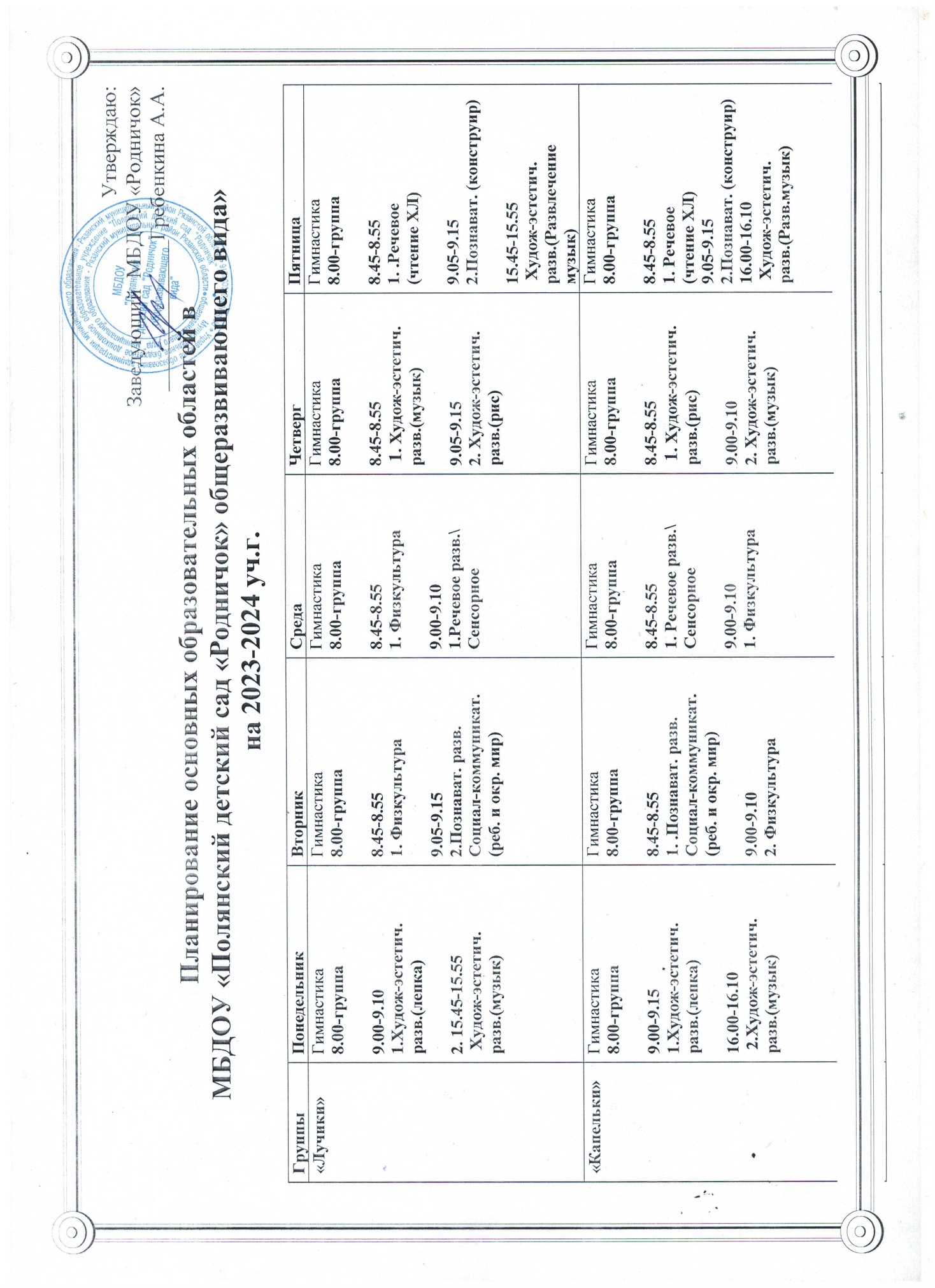 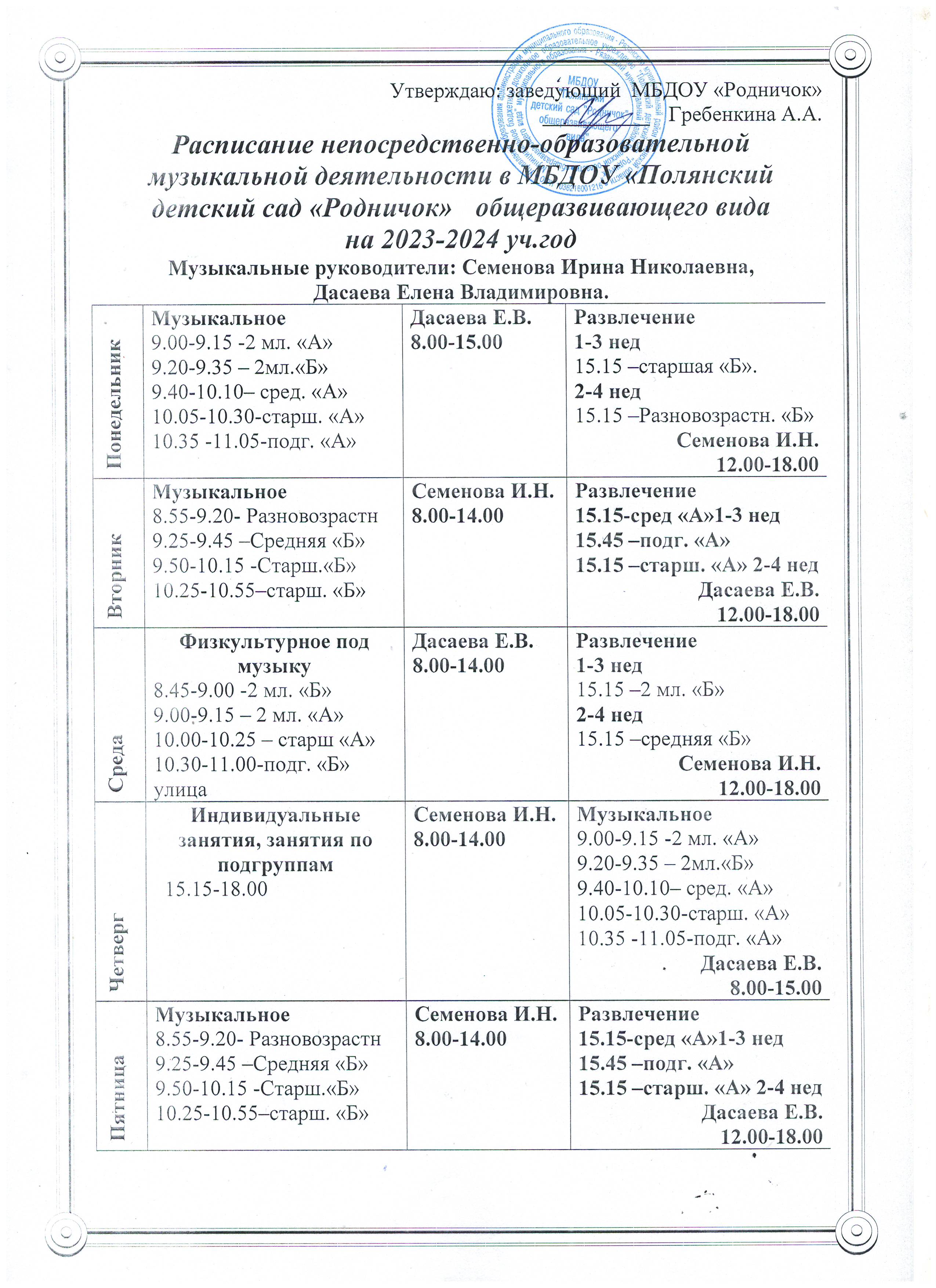 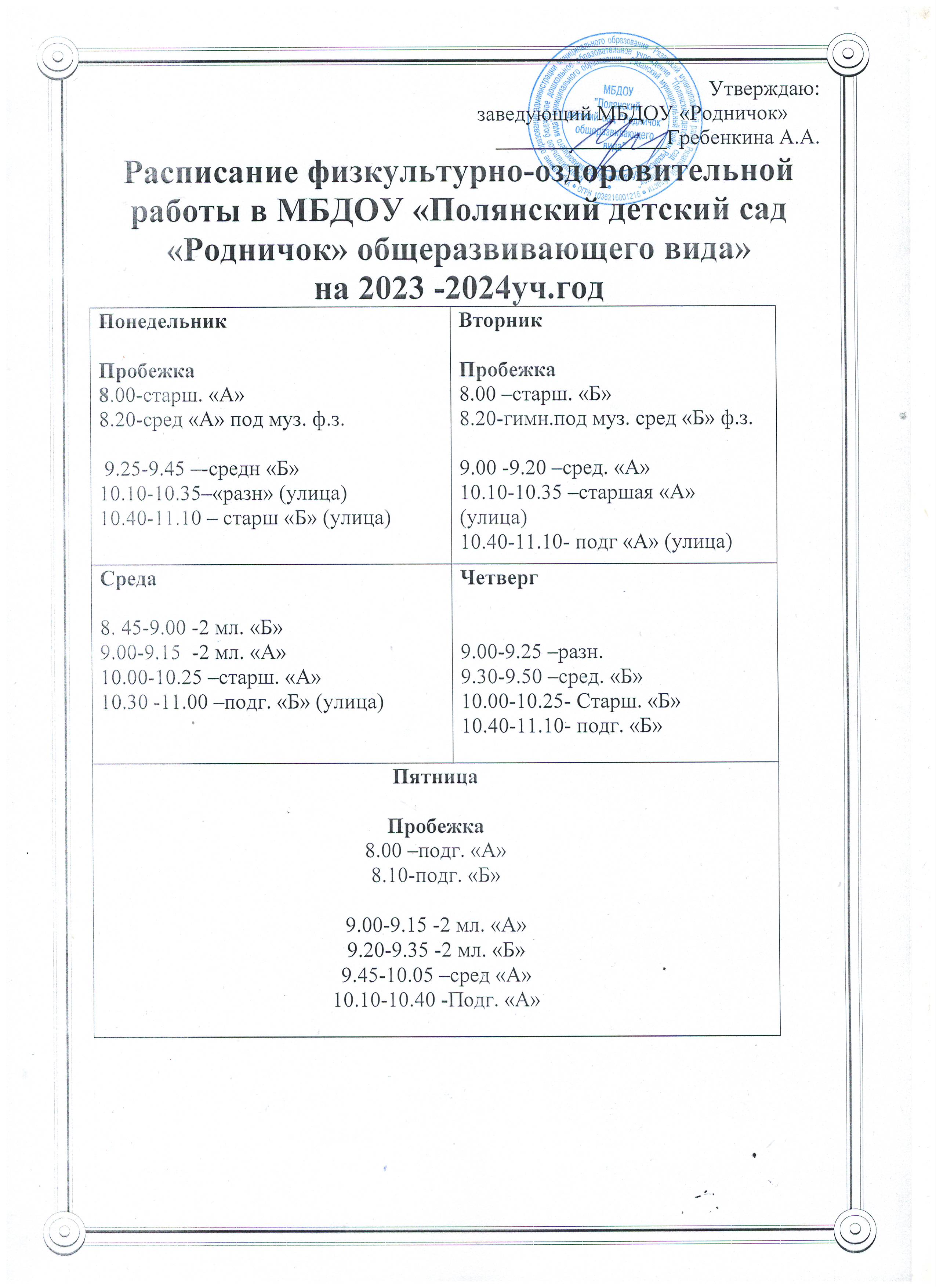 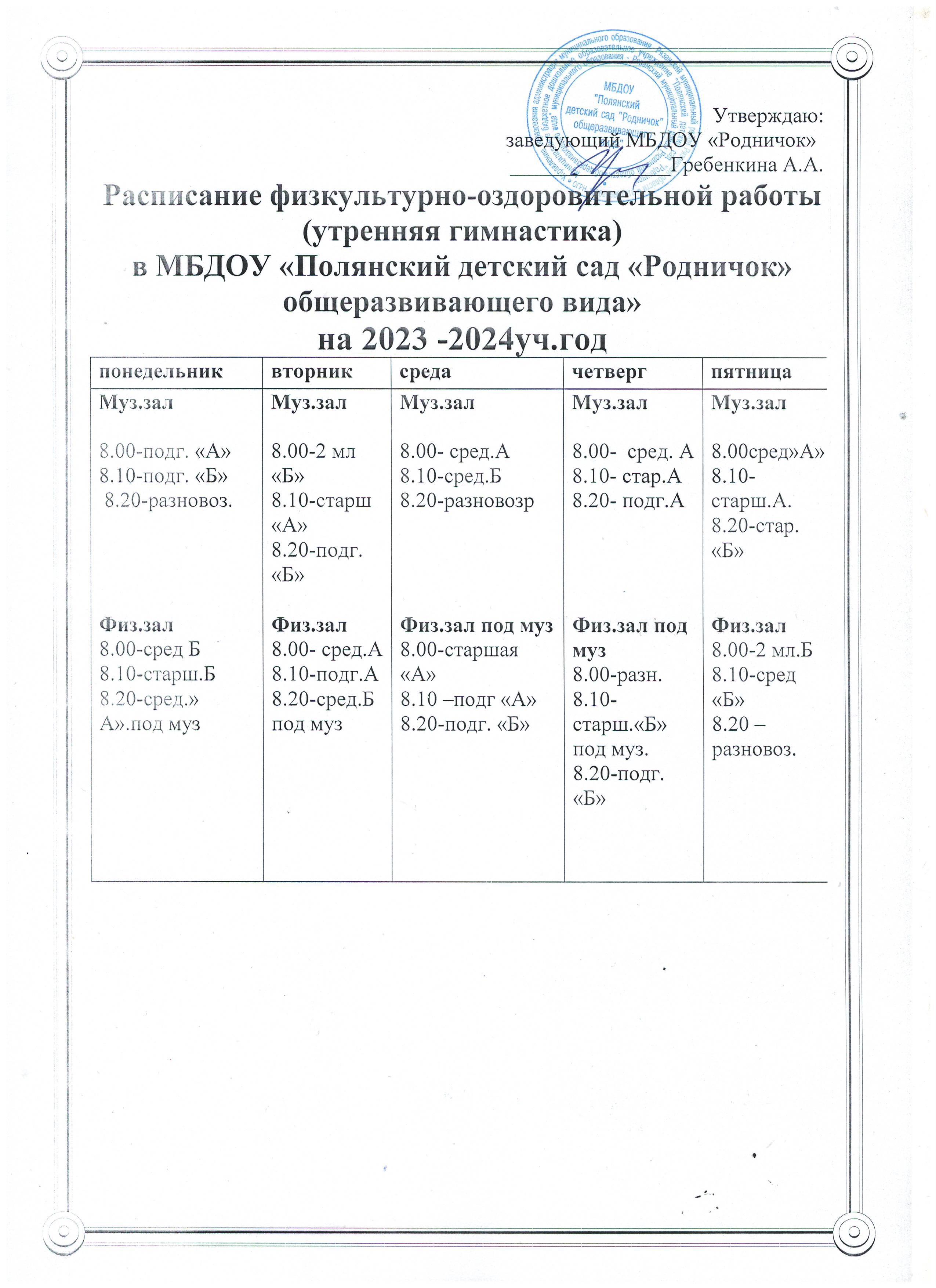 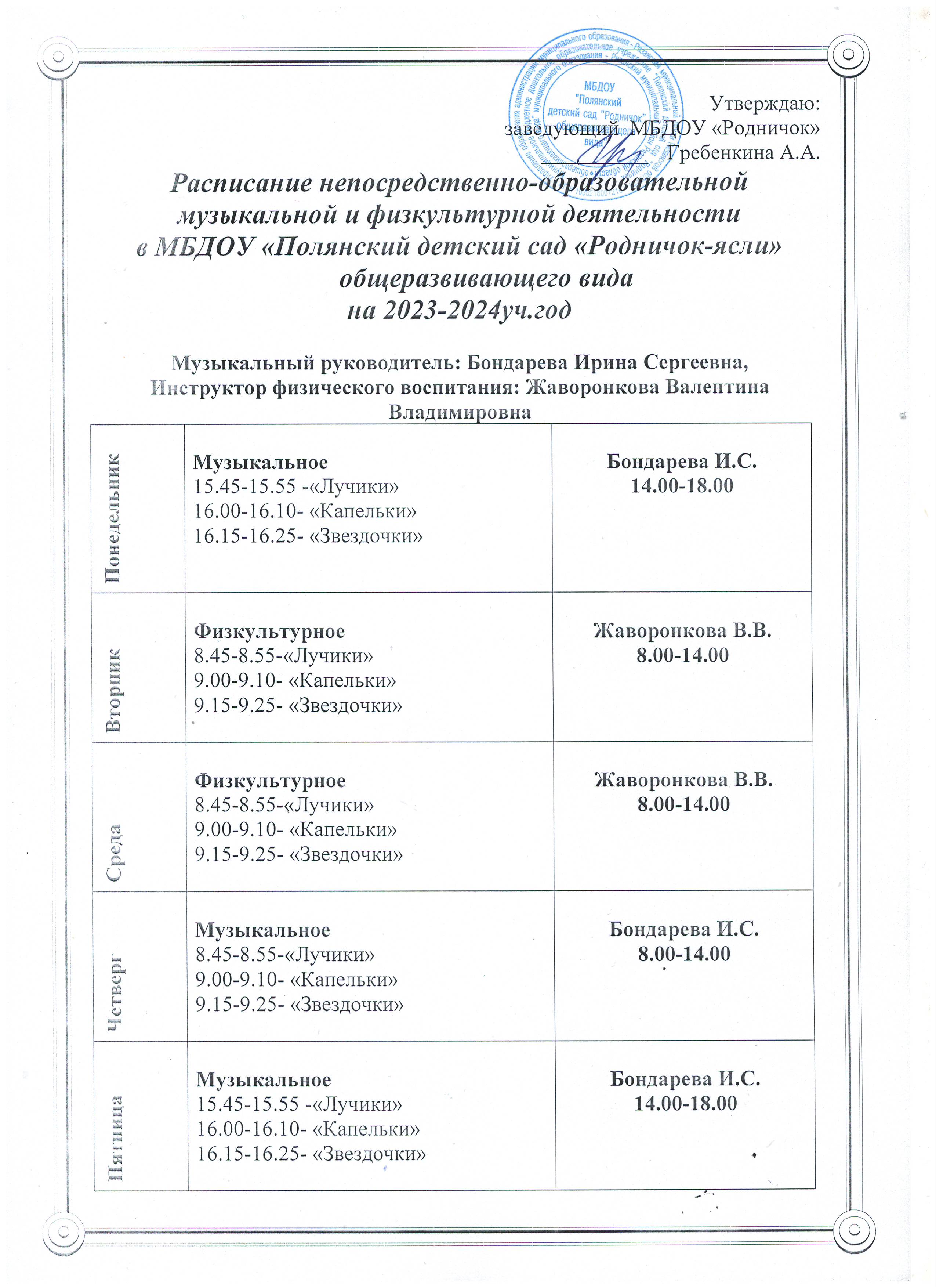  «Звездочки»Гимнастика8.00-группа9.00-9.101.Худож-эстетич. разв.(лепка)16.10-16.20 2.Худож-эстетич. разв.(музык)Гимнастика8.00-группа9.00-9.101. Познават. разв. Социал-коммуникат. (реб. и окр. мир) 9.15-9.252. ФизкультураГимнастика8.00-группа9.00-9.101. Речевое разв.\Сенсорное9.15-9.251. ФизкультураГимнастика8.00-группа9.00-9.10 1. Худож-эстетич. разв.(рис) 9.15-9.252. Худож-эстетич. разв.(музык)Гимнастика8.00-группа9.00-9.101. Речевое(чтение ХЛ)9.15-9.252.Познават. (конструир)16.10-16.20 Худож-эстетич. разв.(Развлечение музык)2 мл.гр. «А»Ловягина Л.П., Трыкина В.А.Гимнастика 8.00- группа9.00-9.151 Худож-эстетич. разв.(музык)9.25-9.402.  РечевоеРазвитие речи// Чтение ХЛГимнастика8.00-группа9.00-9.151. Познават. Разв. ФЭМП9.25-9.402. Худож-эстетич. разв.(рис)Гимнастика8.00-группа9.00-9.151. Физкул 9.25-9.402. Социал-коммуникат(ознакомл. с окр. мир)  Гимнастика8.00- группа9.00-9.151. Худож-эстетич. разв.(музык)9.25-9.402. Худож-эстетич. разв.(лепка/) Гимнастика8.00-группа9.00-9.151. Физкульт.9.25-9.402.Познават. (конструир/ апплик /) 2 мл.гр. «Б»  Цыганкова И.С., Сорокина Ж.В.Гимнастика 8.группа9.00-9.151. Речевое(Развитие речи// Чтение ХЛ)9.20-9.352.  Худож-эстетич. разв.(музык)Гимнастика 8.00-муз.зал9.00-9.151. Познават. Разв. ФЭМП9.30-9.45 2. Худож-эстетич. разв.(рис)Гимнастика 8.00-груп8.45-9.00 1. Физкул 9.10-9.252. Худож-эстетич. разв.( лепка\)Гимнастика 8.00-груп9.00-9.151. Социал-коммуникат(ознакомл. с окр. мир) 9.20-9.352 Худож-эстетич. разв.(музык)Гимнастика 8.00-ФИЗ зал9.00-9.151. Познават. (конструир апплик)//  9.20-9.352. Физкульт.Средняя гр. «А» Казеннова С.Н.,  Володина Л.В.Гимнастика 8.20- физ.зал под муз 9.00-9.201. Социал-коммуникат. (ознакомл. с окр. мир) 9.40-10.002. Худож-эстетич. разв.(музык)1010.-10.303. Худож-эстетич. разв.(лепка)Гимнастика 8.00- физ.зал9.00-9.201.  Физкульт. зал9.40-10.002. Познават. (конструир//)  Гимнастика 8.00—МУЗ.З9.00-9.201. Познават. Разв. ФЭМП.9.30-9.502.. Худож-эстетич. разв.(рис)Гимнастика 8.00-МУЗ.ЗАЛ9.00-9.201.  Речевое (Развитие речи //Чтение ХЛ)9.40-10.002.  Худож-эстетич. разв.(музык)Гимнастика 8.00-муз.зал9.00-9.20 Худож-эстетич. разв.(аппликация)9.45-10.05 ФизкулСредняя гр. «Б»   Чирикова Н.В., Конышева Е.Ю.Гимнастика 8.00-физ.зал9.00-9.201 . Социал-коммуникат. (ознакомл. с окр. мир)9.25-9.45.   2. Физкульт. зал-9.50-10.103. Худож-эстетич. разв.(Аппликация/)Гимнастика 8.20- под муз.физ.зал9.00-9.201. Познават. (конструир) 9.25-9.452. Худож-эстетич. разв.(музык) Гимнастика 8.10-МУЗ.З9.00-9.201. Познават. Разв. ФЭМП9.30-9.502. Худож-эстетич. разв.(лепка/)Гимнастика 8.00 группа9.00-9.201 Худож-эстетич. разв.(рис)9.30-9.50Физкульт. залГимнастика 8.10ФИЗ.зал1.) 9.00-9.201. РечевоеРазвитие речи //Чтение ХЛ9.25-9.452. Худож-эстетич. разв.(музык)Разновозрастная Игнатьева Т.В.  Лобова О.П.Гимнастика 8.20-МУЗ.З9.00-9.251 Социал-коммуникат. (реб. и окр. мир)// Природа9.30-9.552.  Речевое(развитие речи) (для ст и подг гр)10.10-10.35   3. Физкульт.УЛИЦАГимнастика 8.20-группа8.55-9.20 1.Худож-эстетич. разв.(музык)2. 9.30-9.55 Познават. Разв. ФЭМП3. 10.00-10.25Грамота (для старш и подг гр)Психолог (по подгр)15.50-16.15Гимнастика 8.20-муз.зал9.00-9.201.Речевое(чтение ХЛ)9.30-9.502. Худож-эстетич. разв.(апплик)9.50-10.10Гимнастика 8.00 под муз.физ.зал 9.00-9.201. Физкульт.9.30-9.502.  Худож-эстетич. разв.(рис)10.00-10.253. Познават. Разв. ФЭМП (для старш и подг.гр)Гимнастика 8.20-физ.зал8.55-9.20 1.Худож-эстетич. разв.(музык)9.25-9.50Познават. (конструир//ручной труд)3.  9.55-10.202. Худож-эстетич. разв.(Лепка)Старшая гр. «А» Полякова В.Г., Сыркина Н.Н.  Пробежка 8.00 9.00-9.251. Социал-коммуникат. (реб. и окр. мир)\ Природное окружение.Экологич.Воспитание2. Худож-эстетич. разв.(муз10.05-10.30 Гимнастика 8.10-МУЗ.З9.00-9.251.Речевое(Развитие речи) 9.35-9.55  2. Худож-эстетич. разв (аппл/лепка)10.10-10.353.Физкультура улицаХудож-эстетич. разв 16.00-16.25РисованиеГимнастика 8.00- под муз. ФИЗ.З9.00-9.251.Знакомство с Родным краем/Финансовая грамотность9.30-9.552.Худож-эстетич. разв.(рис)10.00-10.253.ФизкультзалГимнастика 8.10- муз.зал 9.00-9.25 1. ФЭМП10.05-10.30 2. Худож-эстетич. разв.(музык)Гимнастика 8.10- муз.зал 9.00-10.00 ПСИХОЛОГ?1. РечевоеЧтение ХЛ)10.00-10.252. Познават. (конструир\Ручной труд) чередуютсяСтаршая гр. «Б» Левочкина Е.М., Кузнецова Е.В. Гимнастика 8.20 – группа9.00-10.00 ПСИХОЛОГ 2.Познават. (конструир) Ручной труд) чередуются10.40-11.102. Физкультура на улицеПробежка   8.-00 9.00-9.251. ФЭМП9.30-9.502. Худож-эстетич. разв.(рис)9.50--10.153.Худож-эстетич. разв.(музык)Гимнастика 8.10 –ГРУППА 9.00-9.25.Речевое(чтение ХЛ)9.30-9.552. Худож-эстетич. разв.(лепка/ 10.00-10.20Социал-коммуникат. (реб. и окр. Мир / Природное окружение.Экологич.воспитаниеГимнастика 8.10 – под муз.физ зал9.00-9.251. Худож-эстетич. разв.(рис)10.00-10.25  Физкульт залГимнастика 8.20 –муз.зал9.00-9.25      1.Речевое(Развитие речи)2. Худож-эстетич. разв. аппликация)9.50--10.153.Худож-эстетич. разв.(музык)Подгот. гр. «А» Криканова Г.А., Бушманова И.О.Гимнастика 8.00 – муз.зал9.00-9.301.Познават. Разв. ФЭМП.9.40-10.102. Социал-коммуникат. (реб. и окр. Мир\природа)10.35-11.053. Худож-эстетич. разв.(музык)Гимнастика 8.10-физ.зал9.00-10.00-психолог9.00-9.301. Речевое(развитие речи)9.35-10.052.Худож-эстетич. разв.(лепка\аппл)10.40-11.103. Физкульт. улицГимнастика 8.10 –физ.зал под муз.9.00-9.301. Познават. Разв. ФЭМП 9.35-10.052. Худож-эстетич. разв.(рис)Гимнастика 8.20 –муз.зал  9.00- 10.00  психолог (по подгруппам) обучение грамоте10.35-11.053. Худож-эстетич. разв.(музык)Пробежка 8.009.00-9.301. Речевое (развитие речи)9.40-10.102. Познават. (конструир/ручной труд)10.00-10.303. .Физкульт залПодг.гр. «Б» Новикова Е.В., Субботина С.В.Гимнастика 8.10 –муз.зал  9.00-9.301. Познават. Разв. ФЭМП.9.40-10.102.Худож-эстетич. разв.(лепка\аппл)Гимнастика 8.20 –муз..зал 9.00-9.30-Обучение грамоте/  9.35-10.052. Социал-коммуникат. (реб. и окр. Мир\природа)10.25-10.55Худож-эстетич. разв.(музык)Гимнастика 8.20 – физ.зал под муз9.00-9.301. Речевое(развитие речи)9.35-10.052. Худож-эстетич. разв.(рис)10.15-10.45 Познават. (конструир/ручной труд)11.10-11.402. Физкульт. улицГимнастика 8.20 –физ.зал9.00-9.309.00-10.00-ПСИХОЛОГ1.Познават. Разв. ФЭМП.2. 10.00-10.30 Физкульт залПробежка 8.109.00-9.301. Речевое (чтение ХЛ)9.35-10.052. Худож-эстетич. разв.(рис) 10.25-10.55Худож-эстетич. разв.(музык)